В соответствии Закона Чувашской Республики «О регулировании градостроительной деятельности в Чувашской Республике», Федеральным законом от 06 октября 2003 года № 131-ФЗ «Об общих принципах организации местного самоуправления в Российской Федерации», Градостроительным кодексом Российской Федерации, администрация Сутчевского  сельского поселения п о с т а н о в л я е т:1. Внести в «Положение о составе и порядке деятельности комиссии по подготовке проекта Правил землепользования и застройки на территории Сутчевского сельского поселения», утвержденный постановлением администрации Сутчевского сельского поселения от 11.06.2020г. № 69 (с внесенными изменениями от 28.09.2020г. № 84) следующие изменения:1.1. в пункте 2.3. Положения слова «в течение тридцати дней» заменить на «в течение двадцати пяти дней»;1.2. пункт 4.13. Положения дополнить подпунктом 4.13.1. в следующей редакции:«4.13.1. При возникновении прямой или косвенной личной заинтересованности члена Комиссии, которая может привести к конфликту интересов при рассмотрении вопроса, включенного в повестку дня заседания Комиссии, он обязан не менее чем за 1 день до начала заседания уведомить об этом председателя Комиссии в письменной форме. В таком случае соответствующий член Комиссии по решению председателя не принимает участия в рассмотрении указанного вопроса либо подлежит замене.».2. Настоящее постановление вступает в силу с момента его официального опубликования в муниципальной газете «Посадский вестник».Глава Сутчевского сельского поселения                                       С.Ю. ЕмельяноваЧĂВАШ РЕСПУБЛИКИСĔнтĔрвĂрри РАЙОНĚКУКАШНИ ЯЛ ПОСЕЛЕНИЙĚНАДМИНИСТРАЦИЙĚЙЫШĂНУ2021.07.05  46№Кукашни ялěЧĂВАШ РЕСПУБЛИКИСĔнтĔрвĂрри РАЙОНĚКУКАШНИ ЯЛ ПОСЕЛЕНИЙĚНАДМИНИСТРАЦИЙĚЙЫШĂНУ2021.07.05  46№Кукашни ялě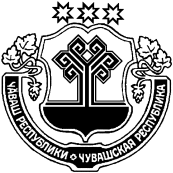 ЧУВАШСКАЯ РЕСПУБЛИКА
МАРИИНСКО-ПОСАДСКИЙ РАЙОНАДМИНИСТРАЦИЯСУТЧЕВСКОГО СЕЛЬСКОГОПОСЕЛЕНИЯПОСТАНОВЛЕНИЕ05.07.2021 № 46деревня СутчевоО внесении изменений в постановление администрации Сутчевского сельского поселения от 11.06.2020г. № 69 «Об утверждении положения о составе и порядке деятельности комиссии по подготовке проекта Правил землепользования и застройки на территории Сутчевского сельского поселения»  О внесении изменений в постановление администрации Сутчевского сельского поселения от 11.06.2020г. № 69 «Об утверждении положения о составе и порядке деятельности комиссии по подготовке проекта Правил землепользования и застройки на территории Сутчевского сельского поселения»  